ORTADOĞU ENSTİTÜSÜ 2022 – 2023 ÖĞRETİM YILI GÜZ YARIYILIONLINE KESİN KAYIT İŞLEMLERİ REHBERİSevgili öğrenci adayımız;Öncelikle Sakarya Üniversitesi ailesine hoş geldiniz.Kesin kayıt işlemleri ONLINE olarak gerçekleştirilecektir. “Online Kesin Kayıt” işlemleriniz için düzenlenen Online KesinKayıt İşlemleri Rehberini dikkatlice okuyarak kayıt işleminizi gerçekleştirebilirsiniz.İlan edilen listelere göre kayıt hakkı kazanan adayların ebasvuru.sabis.sakarya.edu.tr adresinden kesin kayıt belge yükleme işlemlerini gerçekleştirmeleri gerekmektedir. Online Kesin Kayıt Başvurularının Mobil Cihazlardan yapılmaması sadece bilgisayar üzerinden yapılması problemyaşanmaması adına önem arz etmektedir.“Online Kayıt Sistemi” ne yanlış/eksik/geçersiz/hileli evrak yüklenmesinden dolayı doğacak olan her türlü mali ve yasal sorumluluk öğrencilere aittir. Üniversite bu konuda sorumlu tutulamaz. Bu uygulamada işlenen kişisel verileriniz, hiçbir amaçla üçüncü taraflara (kişi, kurum ve kuruluşlara) aktarılmamaktadır. Bu verileri kullanacak olan yalnızca Sakarya Üniversitesi'dir. Kişisel verileriniz TC Kişisel Verileri Koruma Yasası uyarınca korunmaktadır. Bu kapsamda başvuru sonuçları TC kimlik Numarası ve İsim “11*******11” ve “AB***** AB*****” şeklinde açıklanacaktır.Belirtilen tarih aralığında yapacağınız Kesin Kayıt Başvurunuz ve Kayıt Durumunuzu öncelikle “Online Kesin Kayıt” ekranından ve ön kayıtta belirttiğiniz e-posta adresinden takip etmeniz önemle rica olunur. Bu süreçte göstermiş olduğunuz anlayış için teşekkür ederiz.ORTADOĞU ENSTİTÜSÜ MÜDÜRLÜĞÜONLINE KESİN KAYIT İŞLEM ADIMLARIAdım Kesin Kayıt Başvuru İşleminin BaşlatılmasıÖn Başvuru sonuçlarına göre öncelikle kayıt hakkı kazanan ASİL LİSTE ilan edilecek asil liste kayıtları sonrasında kontenjanın dolmaması durumunda I. YEDEK LİSTE, I. Yedek kayıtları sonrasında kontenjanın dolmaması durumunda II. YEDEK LİSTE ilan edilecektir.Asil Listede yer alan ve kayıt yaptırmak isteyen adayların 26 Ağustos 2022 Saat 18.00 – 02.09.2022 Saat: 14.00’e kadar,yedek listede yer alan ve kayıt yaptırmak isteyen adayların 02.09.2022 saat 17.30 – 06.09.2022 Saat: 14.00’e kadar,yedek listede yer alan ve kayıt yaptırmak isteyen adayların 06 Eylül 2022 Saat 17.30 – 07 Eylül 2022 Saat 14.00’e kadar istenenbelgeleri sisteme yüklemeleri gerekmektedir.İlan edilen II. yedek listeye göre kalan boş kontenjandan daha fazla kayıt talebi olması durumunda, kayıt hakkı kazanamayan adayların ön başvuru sırasında beyan edilen e-mail adresine bilgilendirme gönderilecektir.İlan edilen  listelere  göre   kayıt   hakkı   kazanmanız   durumunda   belirtilen   takvim   doğrultusunda   Kesin   Kayıt   Başvurusunuebasvuru.sabis.sakarya.edu.tr adresinden Resim 1’de görüldüğü gibi başlatmanız gerekmektedir.Resim 1: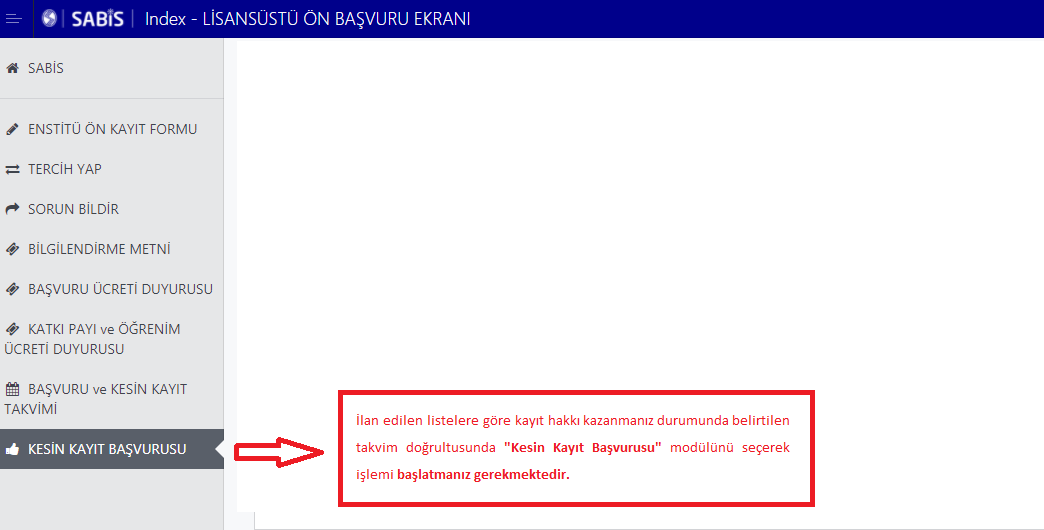 Kesin Kayıt Başvuru modülü tıklandığında Resim 2’de görüldüğü gibi Kayıt Başvurusunda bulunabileceğiniz Tercihler (Asil Listeden) görünmektedir. Kayıt olmak istediğiniz programa “Belge Yükle” butonunu kullanarak kesin kayıt işlemini başlatmanız gerekmektedir. Tezsiz programlar hariç iki lisansüstü programda kayıt hakkı kazanmanız durumunda sadece bir program için kesin kayıt yaptırabilirsiniz.Resim 2: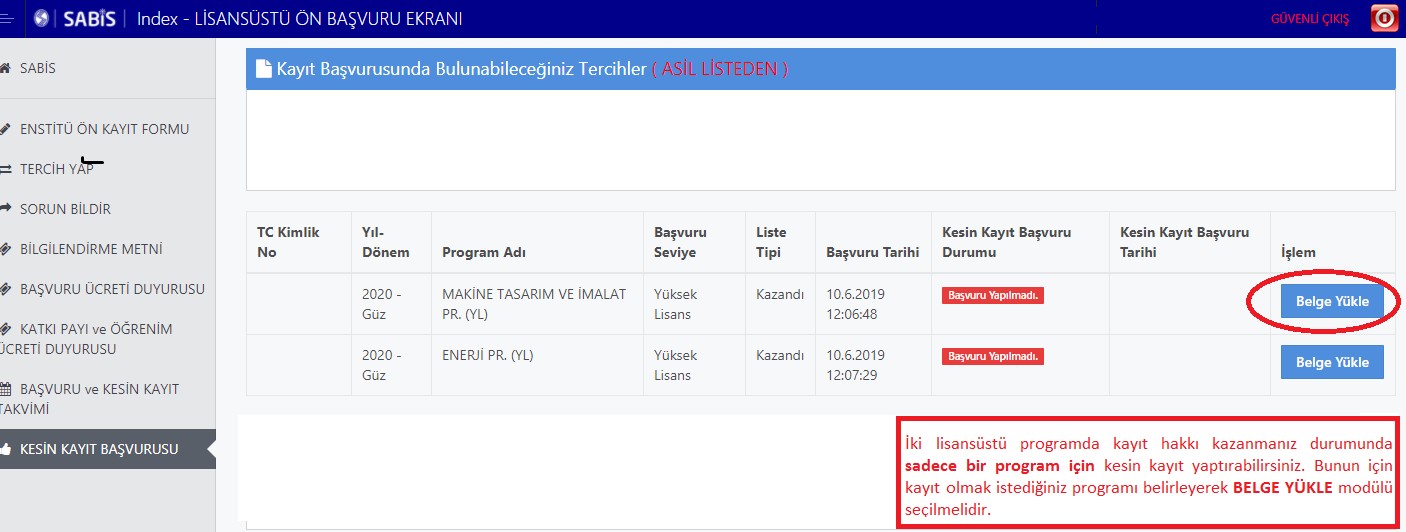 Adım Belge Yükleme İşlemiResim 3’de görüldüğü gibi “Belge Yükle” butonu ile açılacak olan ekranda Kesin Kayıt Talebinde bulunduğunuz program ve KesinKayıt işleminiz için yüklenecek evraklar görünmektedir.Gerekli evraklardan; Mezuniyet Belgesi en fazla 2 sayfa, Not Durum Belgesi en fazla 3 sayfa, Nüfus Cüzdanı en fazla 2 sayfa, ALES Belgesi en fazla 1 sayfa, Yabancı Dil Belgesi en fazla 1 sayfa (Doktora programları ve puan belirten Yüksek Lisans programları) ve Özgeçmiş en fazla 2 sayfa (Doktora programları) olacak şekilde sisteme yüklenebilmektedir. Her bir evrak için dosya boyutu 10 MB’ı aşmamalı ve dosya formatı PDF veya JPEG olmalıdır. Belge yükleme işlemi “Dosya Seç” butonu kullanılarak yapılmalıdır. “Dosya Seç” butonu ile eklediğiniz belgeler sisteme otomatik olarak yüklenmektedir.Resim 3: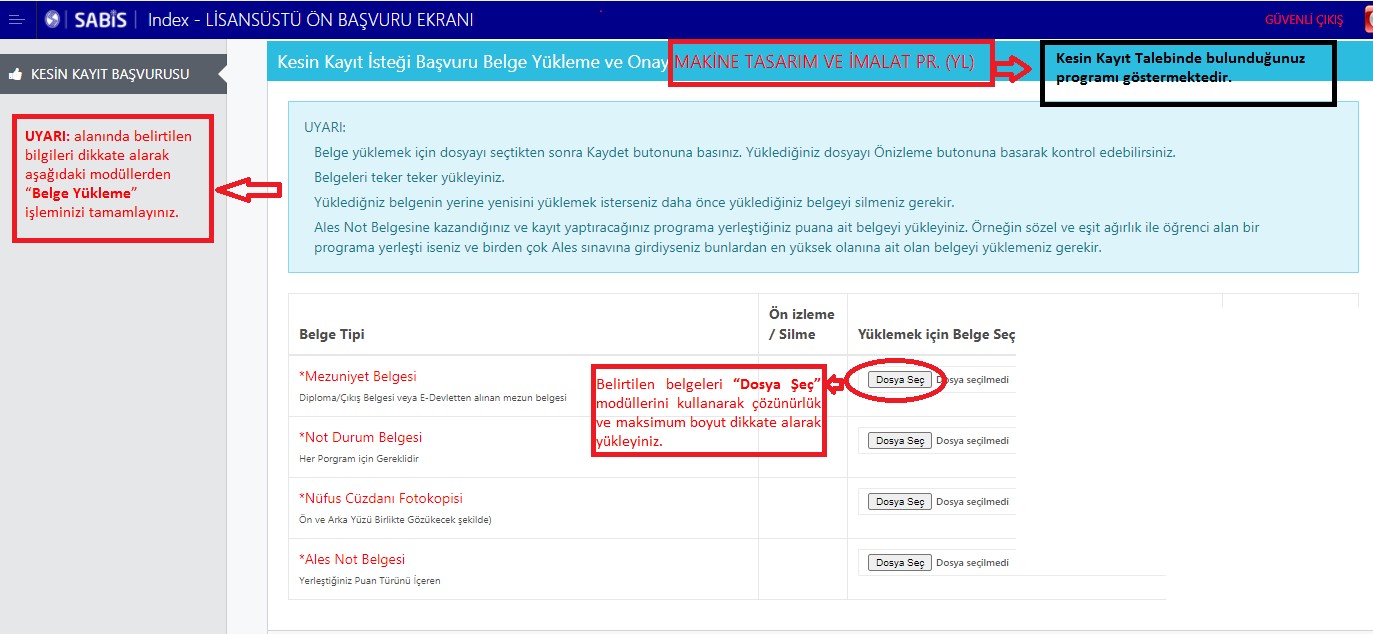 “Dosya Seç” butonundan yüklemiş olduğunuz evraklarınızı Resim 4’te görüldüğü gibi “Ön izleme” ve “Silme” butonları ile kontrol edebilir ve hatalı olan belgeyi silme işlemini yapabilirsiniz. Silme işlemi yapmanız durumunda “Dosya Seç” butonu aktif olacaktır. Yüklemiş olduğunuz tüm belgelerin doğruluğundan emin olduğunuz takdirde “Belge Yüklemeyi Tamamla ve Başvuru Yap” butonu kullanılarak başvuru işlemi tamamlanır.Resim 4: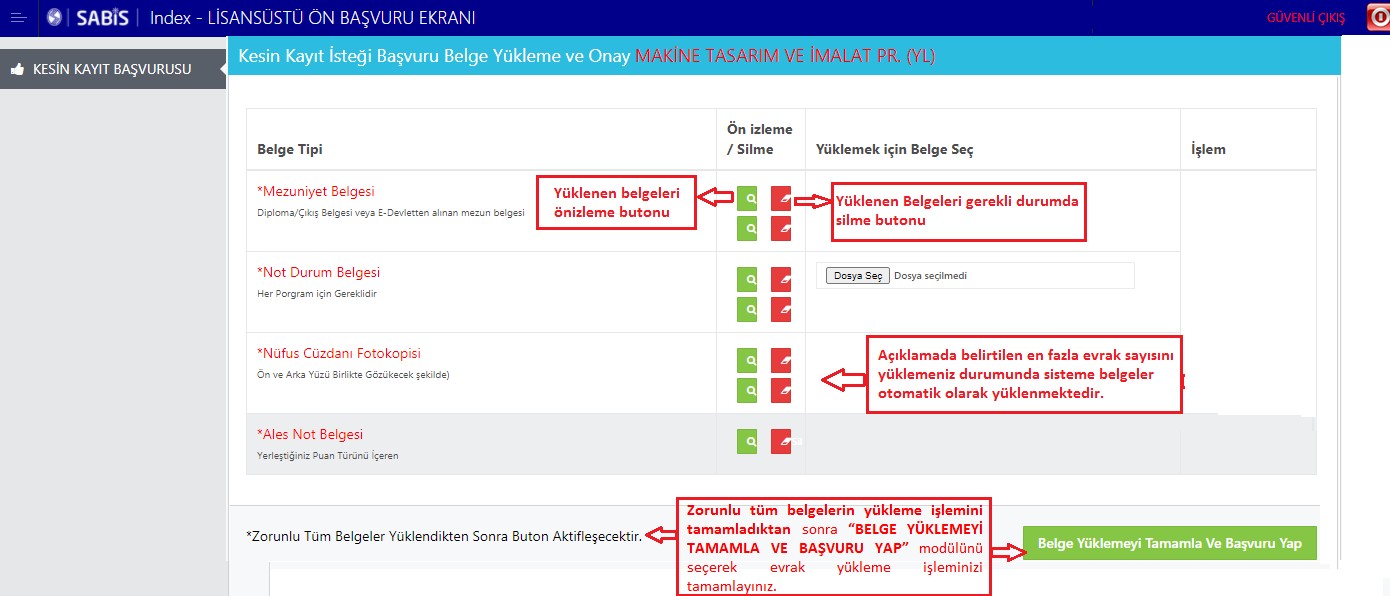 Adım Kesin Kayıt Başvuru Tebligatı Onaylama İşlemiKayıt talebinde bulunduğunuz programı kontrol ederek Resim 5’te görünen tebligatı dikkatlice okuyarak “Okudum, kabul ediyorum”butonu işaretlenerek “Onayla ve Kaydet” butonu tıklanarak “Kesin Kayıt Başvuru” işlemi tamamlanır.Resim 5: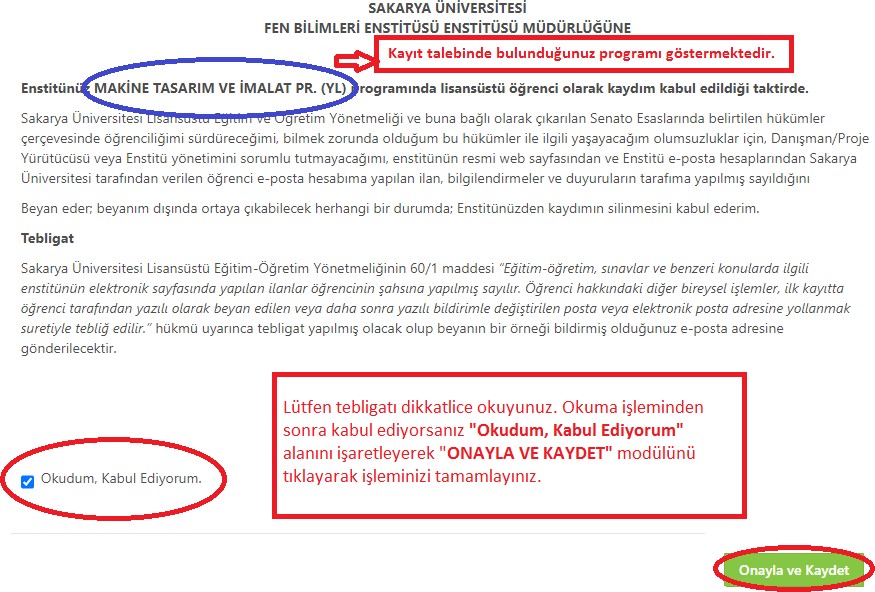 Adım Aday Öğrenci Kesin Kayıt Başvuru Durumu ve Süreç Takibi Aşaması4/a Dosya Yükleme Bekleniyor: Kesin kayıt başvuru işleminizi tamamlandıktan sonra enstitü yetkili personelleri tarafından ilanda belirtilen koşullara göre sisteme yüklemiş olduğunuz belgeler kontrol edilecek ve sistem üzerinden kesin kayıt durumunuz ile ilgili Resim 6’da görüldüğü gibi Dosya Yükleme Bekleniyor/Değerlendirme Sürecinde/Reddedildi/Kabul Edildi bilgilendirmesi “Online Kesin Kayıt” sisteminden yapılacaktır. Enstitü tarafından kayıt durumunuz ile ilgili yapılacak bilgilendirmelerin düzenli olarak sistemden takip edilmesi gerekmektedir. Başvuru işleminiz tamamlandıktan sonra Belge Silme, Ekleme işlemi sistemden yapılamamaktadır.Enstitümüz tarafından yapılan kontrollerde eksik/hatalı evrakınız varsa sistemde durumunuz Resim 6’da görüldüğü gibi “Dosya Yükleme Bekleniyor” olarak görünmektedir. İvedilikle doğru belgeyi yükleyerek başvuru işleminizi tamamlamanız gerekmektedir.Resim 6: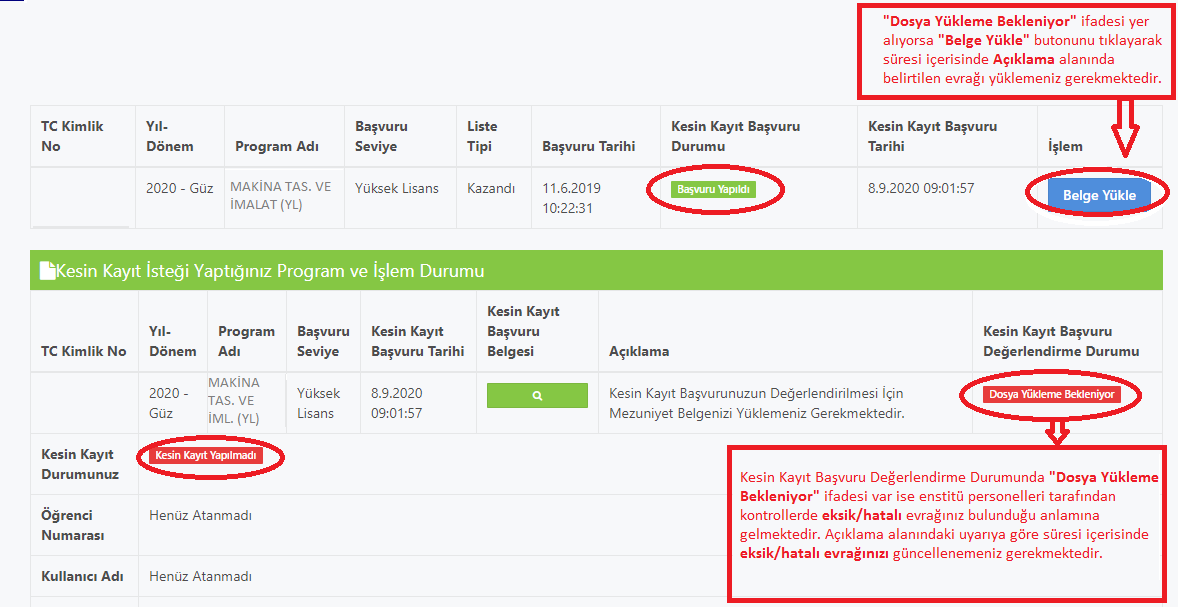 Resim 7’de görüldüğü gibi hatalı yüklediğiniz belgeyi “Belgeyi Sil” butonunu kullanarak siliniz. “Dosya Seç” butonu ile yüklemek istediğiniz güncel dosyayı ekleyerek “Belge Yüklemeyi Tamamla” butonunu tıklayarak işlemi tamamlayınız.Resim 7: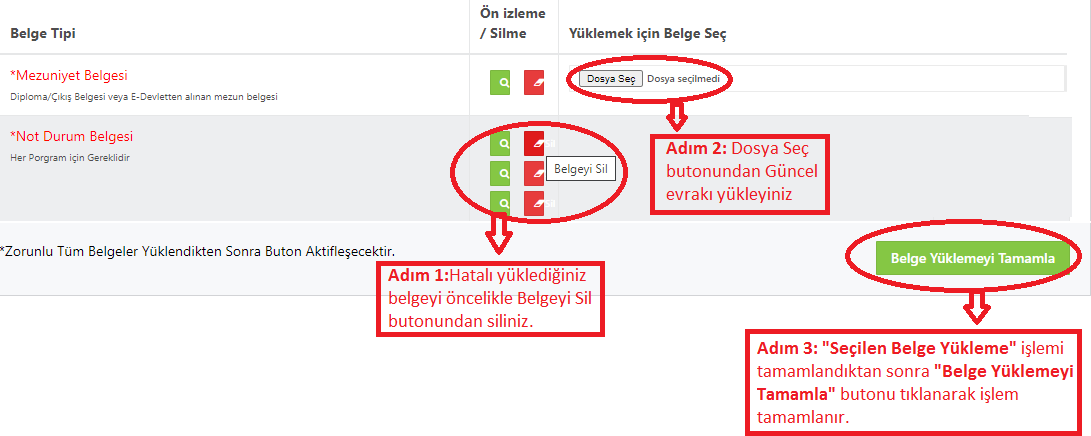 4/b Değerlendirme Sürecinde: Belge Yükleme işleminizden sonra Resim 8’de görüldüğü gibi durumunuz “Değerlendirme Sürecinde” görünecektir.Resim 8: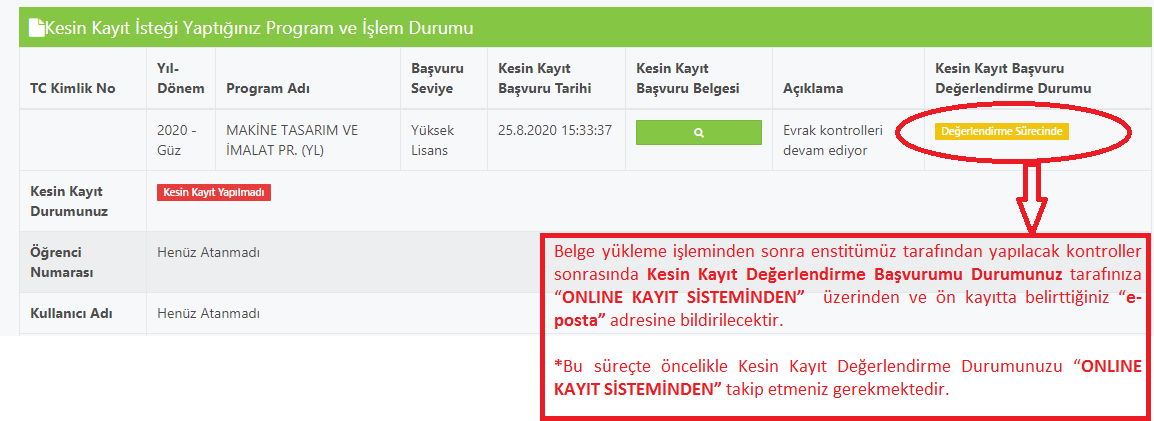 4/c Reddedildi: Enstitümüz tarafından yapılan kontroller sonrasında yüklemiş olduğunuz tüm belgelerin ilanda belirtilen koşullara göre kontrol işlemi yapılır. İlanda belirtilen mezuniyet koşulunun sağlanmadığı tarafınızca yüklenen evraktan tespit edilmesi durumunda Kesin Kayıt başvurunuz Resim 9’da görüldüğü gibi REDDEDİLİR.Resim 9: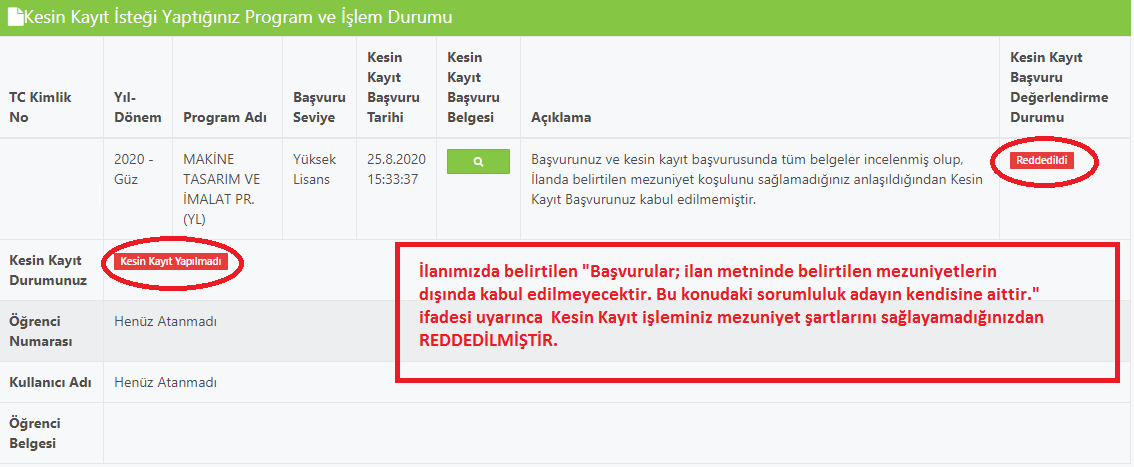 4/d Kabul Edildi: İlanda belirtilen koşullara göre yapılan kontrol işlemi neticesinde beyan edilen bilgi ile yüklenen evraklarda hatalı bilgi ve belge olmadığından Resim 10’da görüldüğü gibi “Kesin Kayıt Başvurunuz Kabul Edilmiştir” ifadesi yer almaktadır.Resim 10’da görüldüğü gibi bundan sonraki tüm öğrencilik iş ve işlemlerinizde kullanacağınız Öğrenci Numaranız/SABİS Kullanıcı Adınıza ilgili ekrandan ulaşabilir ve öğrenci belgenizi alabilirsiniz.Kayıt işleminiz başarı ile tamamlanmıştır.Resim 10: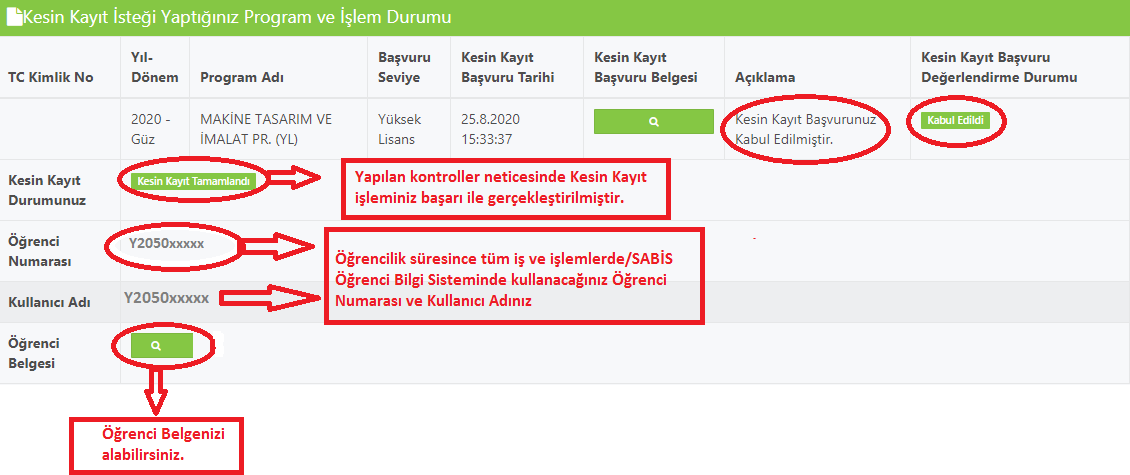 ONLINE BELGE YÜKLEME VE KESİN KAYIT TAKVİMİONLINE BELGE YÜKLEME VE KESİN KAYIT TAKVİMİKesin Kayıt Asil Liste Belge Yükleme Tarihi(Sadece Asil listede yer alan adaylar için)26 Ağustos 2022 Saat 18.00 – 02.09.2022 Saat: 14.00’ekadarEnstitü Belge Kontrolü ve Kayıt Onaylama Tarihi31 Ağustos – 02 Eylül 2022Saat: 14.00’e kadarYedek Öğrenci İlanı02 Eylül 2022 Saat 17:30I. Yedek Öğrenci Belge Yükleme Tarihi(Sadece I. Yedek listede yer alan adaylar için)02.09.2022 saat 17.30 – 06.09.2022 Saat: 14.00’e kadarI. Yedek Liste Kayıt Başvuruları Enstitü Belge Kontrolü ve Kayıt Onaylama Tarihi05-06 Eylül 2022 Saat: 16:00’ya kadarII. Yedek Öğrenci İlanı06 Eylül 2022 Saat 17:30II. Yedek Öğrenci Belge Yükleme Tarihi(Sadece II. Yedek listede yer alan adaylar için)06 Eylül 2022 Saat 17.30 – 07 Eylül 2022 Saat 14.00’e kadarII. Yedek Liste Kayıt Başvuruları Enstitü Belge Kontrolü ve Kayıt Onaylama Tarihi07.Eylül 2022 Saat 17:00’ye kadarDerse Yazılma (www.sabis.sakarya.edu.tr)26-27-28 Eylül 2022Güz Yarıyılı Öğretime Başlama03.10.2022Bilimsel Hazırlık Derslerine Yazılma03-04 Ekim 2022ONLINE KESİN KAYIT İÇİN SİSTEME YÜKLENMESİ GEREKEN BELGELERONLINE KESİN KAYIT İÇİN SİSTEME YÜKLENMESİ GEREKEN BELGELERTEZLİ YÜKSEK LİSANSDOKTORAALES belgesiMezuniyet Belgesi (Diploma/Çıkış Belgesi veya E-Devletten alınan mezun belgesi)Denklik Belgesi (bir alt eğitimini yurtdışındatamamlayan adaylar)Not Durum Belgesi (E-Devletten alınan belge veya mezun olunan üniversiteden onaylı belge)Dil puanı isteyen Tezli Yüksek Lisans programları için Üniversitelerarası Kurul tarafından kabul edilen Yabancı Dil BelgesiNüfus Cüzdanı.ALES belgesiMezuniyet Belgesi (Diploma/Çıkış Belgesi veya E-Devletten alınan mezun belgesi)Denklik Belgesi (bir alt eğitimini yurtdışında tamamlayan adaylar)Not Durum Belgesi (E-Devletten alınan belge veya mezun olunan üniversiteden onaylı belge)Üniversitelerarası Kurul tarafından kabul edilen Yabancı Dil Belgesi,ÖzgeçmişNüfus Cüzdanı.2022- 2023 ÖĞRETİM YILI GÜZ YARIYILITEZLİ  YÜKSEK LİSANS ve DOKTORA PROGRAMLARIKATKI PAYI / ÖĞRENİM ÜCRETİ TABLOSU (TL)2022- 2023 ÖĞRETİM YILI GÜZ YARIYILITEZLİ  YÜKSEK LİSANS ve DOKTORA PROGRAMLARIKATKI PAYI / ÖĞRENİM ÜCRETİ TABLOSU (TL)2022- 2023 ÖĞRETİM YILI GÜZ YARIYILITEZLİ  YÜKSEK LİSANS ve DOKTORA PROGRAMLARIKATKI PAYI / ÖĞRENİM ÜCRETİ TABLOSU (TL)ÖĞRETİM TÜRÜÖĞRENİM ÜCRETLERİÖĞRENİM ÜCRETLERİTEZLİ I. ÖĞRETİM YÜKSEK LİSANSİlk 4 Yarıyıl5. ve 6. YarıyılTEZLİ I. ÖĞRETİM YÜKSEK LİSANSKatkı Payı ve Öğrenim Ücreti AlınmamaktadırCumhurbaşkanlığı Karına istinaden İlgi Yılın Öğrenim Ücretleri ve Katkı Paylarıödenmelidir.DOKTORAİlk 8 Yarıyıl9., 10., 11. ve 12. YarıyılDOKTORAKatkı Payı ve Öğrenim Ücreti Alınmamaktadır.Cumhurbaşkanlığı Karına istinaden İlgi Yılın Öğrenim Ücretleri ve Katkı Paylarıödenmelidir.AKBANK ŞUBELERİNE TC. KİMLİK NUMARASI ile veya AKBANK Mobil Bankacılık ve AKBANK İnternet Bankacılığından; Akbank İnternet şubesi – Ödemeler - Fatura ve Kurum ödemeler – Yeni ödeme yap-Kurum ödemeleri- Eğitim Ödemeleri- Sakarya Üniversitesi Katkı Payı ve Öğrenim Ücreti Ödemeleri işlem basamaklarını takip ederek, T.C. Kimlik numarası ile yatırılması gerekmektedir.AKBANK ŞUBELERİNE TC. KİMLİK NUMARASI ile veya AKBANK Mobil Bankacılık ve AKBANK İnternet Bankacılığından; Akbank İnternet şubesi – Ödemeler - Fatura ve Kurum ödemeler – Yeni ödeme yap-Kurum ödemeleri- Eğitim Ödemeleri- Sakarya Üniversitesi Katkı Payı ve Öğrenim Ücreti Ödemeleri işlem basamaklarını takip ederek, T.C. Kimlik numarası ile yatırılması gerekmektedir.AKBANK ŞUBELERİNE TC. KİMLİK NUMARASI ile veya AKBANK Mobil Bankacılık ve AKBANK İnternet Bankacılığından; Akbank İnternet şubesi – Ödemeler - Fatura ve Kurum ödemeler – Yeni ödeme yap-Kurum ödemeleri- Eğitim Ödemeleri- Sakarya Üniversitesi Katkı Payı ve Öğrenim Ücreti Ödemeleri işlem basamaklarını takip ederek, T.C. Kimlik numarası ile yatırılması gerekmektedir.